 Scope and sequence - Change in the modern world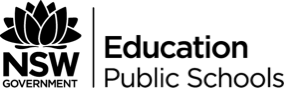 Option E, the nuclear age 1945–2011This document references the Modern History Stage 6 Syllabus © 2017 NSW Education Standards Authority (NESA) for and on behalf of the Crown in right of the State of New South Wales.10 weeks (30 hours)WeekWeeks 1-2Weeks 3-5Weeks 6-8Weeks 9-10Content focusSurveyThe birth of the Nuclear Age, including: Truman, Stalin and the Potsdam Conference (ACHMH192) the Manhattan Project and Trinity Test (ACHMH192) Focus of StudyThe first use of atomic weapons and nuclear deterrence, including: the dropping of the bombs on Hiroshima and Nagasaki, their impact and legacy(Continue) The first use of atomic weapons and nuclear deterrence, including: Truman and the debate on the use of the bomb (ACHMH118, ACHMH119, ACHMH192) US and Russian nuclear capacity 1945–2011, and the doctrine of Mutually Assured Destruction (MAD) The nuclear threat and weapons testing, including: civilian fears and state programs in the USA to survive the bomb and fallout the nature and impact of nuclear tests in the US and Soviet Union selection of Maralinga for British nuclear tests, state secrecy, and impact of the tests on local Aboriginal people and Australian service personnel (ACHMH189)(Continue) The nuclear threat and weapons testing, including: the nature of French nuclear tests in the Pacific, the international response, and the activities of Greenpeace, including the ‘Rainbow Warrior’ incident Towards nuclear disarmament, including: anti-nuclear movements and the role of the United Nations: test ban treaties, arms limitations, non-proliferation nuclear disarmament after the Cold War (ACHMH224) issues of proliferation, 1945–2011: Israel, India, Pakistan, Iran and North KoreaThe benefits and risks of the Nuclear Age, including: the contributions of nuclear medicine and energy radioactive waste and issues of storage, safety and security critical incidents at Chernobyl and Fukushima, and their impact ending the nuclear age and the question of expanding or winding back nuclear energyHistorical concepts and skillsContinuity and changeExplanation and communicationCausationPerspectiveAnalysis and use of sourcesCausationSignificancePerspectiveAnalysis and use of sourcesHistorical interpretationContinuity and changePerspectiveSignificanceAnalysis and use of sourcesHistorical interpretationExplanation and communicationContestabilitySignificanceHistorical investigation and researchContinuity and changeOutcomesMH12-1 – accounts for the nature of continuity and change in the modern worldMH12-3 – evaluates the role of historical features, individuals, groups and ideas in shaping the pastMH12-9 – communicates historical understanding, using historical knowledge, concepts and terms, in appropriate and well-structured formsMH 12-2 – proposes arguments about the varying causes and effects of events and developmentsMH 12-4 – analyses the different perspectives of individuals and groups in their historical contextMH 12-5 – assesses the significance of historical features, people, ideas, movements, events and developments of the modern worldMH 12-6 – analyses and interprets different types of sources for evidence to support an historical account or argumentMH12-9 – communicates historical understanding, using historical knowledge, concepts and terms, in appropriate and well-structured formsMH 12-1 – accounts for the nature of continuity and change in the modern worldMH 12-2 – proposes arguments about the varying causes and effects of events and developmentsMH 12-4 – analyses the different perspectives of individuals and groups in their historical contextMH 12-6 – analyses and interprets different types of sources for evidence to support an historical account or argumentMH 12-7 – discusses and evaluates differing interpretations and representations of the pastMH12-9 – communicates historical understanding, using historical knowledge, concepts and terms, in appropriate and well-structured formsMH 12-3 – evaluates the role of historical features, individuals, groups and ideas in shaping the pastMH 12-8 – plans and conducts historical investigations and presents reasoned conclusions, using relevant evidence from a range of sourcesMH 12-9 – communicates historical understanding, using historical knowledge, concepts and terms, in appropriate and well-structured forms